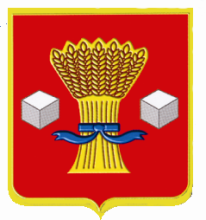 АдминистрацияСветлоярского муниципального района Волгоградской области                              ПОСТАНОВЛЕНИЕот 03.04. 2024                    № 473О  внесении изменения в Устав муниципального бюджетного  учреждения детский оздоровительный лагерь «Чайка» Светлоярского муниципального района Волгоградской области, утвержденный постановлением администрации Светлоярского муниципального района Волгоградской области от 18.08.2011 № 1215В соответствии с Гражданским кодексом Российской Федерации, Федеральными законами от 12.01.1996 № 7-ФЗ «О некоммерческих организациях», от 06.10.2003 № 131-ФЗ «Об общих принципах организации местного самоуправления в Российской Федерации», руководствуясь Уставом Светлоярского муниципального района Волгоградской области, п о с т а н о в л я ю:1. Внести в Устав муниципального бюджетного  учреждения детский оздоровительный лагерь «Чайка» Светлоярского муниципального района Волгоградской области, утвержденный постановлением администрации Светлоярского муниципального района Волгоградской области от 18.08.2011  № 1215 «Об утверждении Устава муниципального бюджетного учреждения детского оздоровительного лагеря «Чайка», изменение, изложив пункт 4 раздела 1 «Общие положения» в следующей редакции:«4. Учредителем и собственником имущества бюджетного учреждения является администрация Светлоярского муниципального района Волгоградской области (далее-Учредитель).».2. Директору муниципального бюджетного учреждения детский оздоровительный лагерь «Чайка» Светлоярского муниципального района Волгоградской области (Триголос М.Р.) обеспечить государственную регистрацию изменений Устава в срок, установленный действующим законодательством.3. Отделу по муниципальной службе, общим и кадровым вопросам администрации Светлоярского муниципального района Волгоградской области (Иванова Н.В.) направить настоящее постановление для размещения на официальном сайте Светлоярского муниципального района Волгоградской области в сети «Интернет».	4. Контроль за исполнением настоящего постановления возложить на заместителя главы Светлоярского муниципального района Волгоградской области Любовецкую О.Г.Глава муниципального района                                                                В.В.ФадеевИсп. Е.А.Дурманова